Скажи, какую музыку ты слушаешь, и я скажу, кто тыРазные музыкальные стили возникают, потому что человечеству нравится разнообразие. Нот всего 7, но музыка работает напрямую с чувствами, поэтому количество её стилей далеко выходит за рамки математических возможностей.Среди множества тембров и ритмических рисунков мы выбираем те, с которыми чувствуем себя «на одной волне». Так же, люди радуются, если новый знакомый слушает ту же музыку, что и они: интуитивно все понимают, что музыкальный вкус как-то связан с особенностями личности. Группа психологов решила выяснить, что движет нами при составлении плей-листа. Результаты исследования опубликованы в журнале PLoS ONE.Сотрудники Кембриджского университета Дэвид Гринберг (David M. Greenberg ), Саймон Барон-Коэн (Simon Baron-Cohen), Дэвид Стилвел (David J. Stillwell), Михал Косинский (Michal Kosinski) и Питер Джей Рэнфроу (Peter J. Rentfrow) провели исследование индивидуальных различий в музыкальных предпочтениях и их связи с уровнем эмпатии. Эмпатия – это умение понимать и сочувствовать. Причём, в XIX веке этот термин возник при попытке описать воздействие искусства на зрителей и слушателей, и только потом его взяли на вооружение психотерапевты.Существует 3 вида эмпатии:
· Эмоциональная эмпатия – способность правильно понимать и чувствовать состояние другого человека;
· Когнитивная эмпатия – способность анализировать поведение;
· Предикативная эмпатия – способность предсказывать реакции другого человека в конкретных ситуациях.У каждого из нас преобладает 1 вид. Отсюда и происходит разделение на «физиков и лириков». А третий, предикативный тип – это уравновешенные люди, одинаково способные на чувства и интеллектуальную деятельность.Учёные протестировали 4000 человек, разбив их на три группы по типам. Затем каждый участник исследования прослушал и оценил по шкале от «очень нравится» до «совсем не нравится» 50 композиций, принадлежащих разным музыкальным стилям.Людям с преобладанием эмоционального типа эмпатии понравились мягкие меланхолические мелодии с невысоким темпом в стилях R&B, авторская песня, софт-рок, романс, кантри, фолк, электроника, эйсид-джаз и евро-поп. В плей-листе такого слушателя легко встретить «Crazy Little Thing Called Love» группы Queen или «All of Me» Билли Холлидей.Слушателям когнитивного типа, напротив, понравилась музыка с мощным звучанием, высокими темпами и сложными ритмическими рисунками (чтобы было что анализировать  ) в стилях хеви-метал, хард-рок, панк-рок, различного рода авангард и академическая музыка. В плей-лист такого слушателя легко попадут Enter Sandman группы Metallica или Александр Скрябин.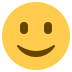 Слушатели третьего, уравновешенного типа оказались «всеядными».Получив такие ясные результаты, учёные задумались об их применении в медицине. Возможно, в недалёком будущем появятся музыкальные психологические тесты, что, согласитесь, приятно. Исследование имеет и коммерческие последствия: социологические компании теперь смогут определять типы пользователей соц.сетей по их музыкальным предпочтениям, а рекламщики оптимизируют алгоритмы, предлагающие приобрести рингтоны и музыкальные альбомы в сети.